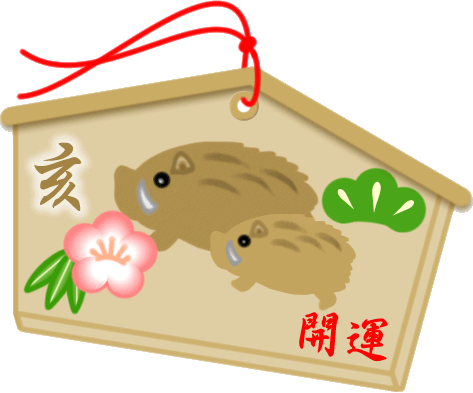 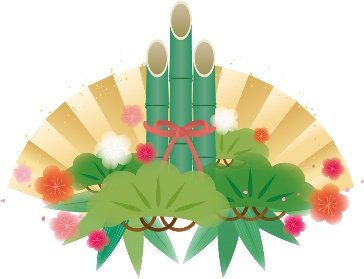 ☆ピザをってみよう☆けましておめでとうございます。はさんどんなにしようとっていますか。さてでは、『をってみよう』というをたてました。りした、できたてのピザをさんでおいしくしくにべてみませんか？さんのをよりおちしております。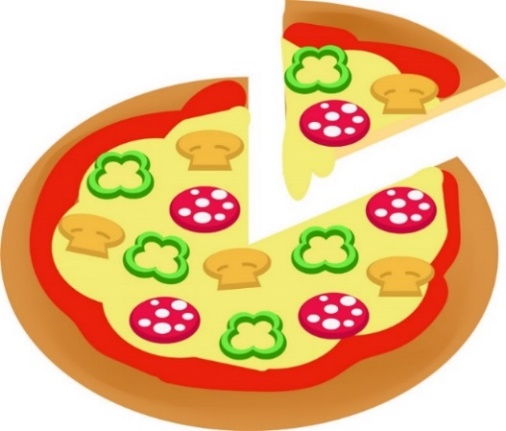 　　：2019221（）12:00～16:00（べられるのは14:00くらいになるので、　　　　　　めのおをべてきてください。）　　：センター・　：1でする　　1,000　　　　　とする　2で1,500：：4めり：27（）（のはさせていただきます。）　　　　　おいわせ・おしみセンター・1-18-45-10-1Ｆ			  　 　　ＴＥＬ：042-467-7235			 　  　　ＦＡＸ：042-467-7335			　　　　 E-mail：cilkodaira3@hotmail.com　　　　　　　　　　　　　　　　　　　　担当：・・